Markt Peiting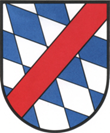 Amtliche BekanntmachungBadebetrieb im beheizten Wellenfreibad PeitingDas Wellenfreibad Peiting ist voraussichtlich ab  Montag, 8. Juni 2020, geöffnet.Jahreskarten können im  Vorverkauf zu ermäßigten Preisen an der Kasse im Wellenfreibad am 2./3. und 4. Juni 2020 (Dienstag, Mittwoch und Donnerstag) jeweils von 14.00 Uhr bis 18.00 Uhr erworben werden.Aufgrund der durch die Corona-Pandemie abweichende Saisonbeginn gelten die ermäßigten Preise für Jahreskarten für die gesamte Badesaison 2020.Zur Vermeidung von längeren Wartezeiten an der Kasse bei Baderöffnung bitten wir, die Jahreskarten möglichst im Vorverkauf zu erwerben. Für die Badesaison 2020 gelten folgende Eintrittspreise:1. Jahreskarten				 	          										          	Familienkarte 									          100,00 Euro Erwachsene						  	   		            48,00 EuroKinder und Jugendliche unter 16 Jahren	und Personen i. S. von § 2 Nr. 2 d. Gebührenordnung:	- Schwerbehinderte mit einem Grad der Behinderung von wenigstens 50,- Aktive Teilnehmer am BFD, eines FSJ oder eines FÖJ,- Schüler und Studenten,- Inhaber der Bayerischen Ehrenamtskarte,- Inhaber der Jugendleiter/in-Card (Juleica),- Arbeitslose Jugendliche unter 18 Jahren. 					            30,00 Euro2. ZehnerkartenErwachsene										 30,00 EuroKinder und Jugendliche unter 16 Jahre und Personen i.S. von § 2 Nr. 2 der Gebührenordnung	 						 14,00 Euro3. EinzelkartenFamilien i.S. von § 2 Nr. 1 d. Gebührenordnung					   8,50 EuroErwachsene										   3,80 EuroErmäßigt - Inhaber des Gästepass Pfaffenwinkel						   3,50 EuroKinder und Jugendliche und Personen i.S. von § 2 Nr. 2 d. Gebührenordnung	   2,30 EuroErmäßigt: - Mit Gästepass Pfaffenwinkel, - Unter 16-jährige Inhaber der Jugendleiter/in-Card (Juleica)			   2,00 EuroBesitzer von Saisonkarten Plantsch Schongau und Freibad Altenstadt		   0,50 Euro4. Abendkarten (nur für Erwachsene)Ausgabe ab 17.00 Uhr 								   2,30 EuroAlle Eintrittskarten werden ausschließlich an der Kasse im Wellenfreibad verkauft.Die Ausstellung neuer Jahreskarten ist nur bei Vorlage eines Lichtbildes des/der Karten-inhaber/-in und ggf. der Familienangehörigen möglich.Peiting, 27.05.2020OstenriederErster Bürgermeister